Об утверждении Административного регламента Федерального агентства по печати и массовым коммуникациям по предоставлению государственной услуги о выдаче документов, подтверждающих соответствие продукции перечню видов периодических печатных изданий и книжной продукции, связанных с образованием, наукой и культурой, облагаемых при их реализации налогом на добавленную стоимость по ставке 10 процентов, и документов, подтверждающих целевое назначение периодических печатных изданий, книжной продукции и полиграфических материалов, ввозимых на территорию  Российской Федерации без взимания таможенных пошлинВ соответствии с пунктом 5.4.3 Положения о Федеральном агентстве по печати и массовым коммуникациям, утвержденного постановлением Правительства Российской Федерации от 17 июня . № 292 (Собрание законодательства Российской Федерации, 2004, № 25, ст. 2574; 2012, № 8, ст. 1035) Федеральным законом от 27.07.2010 № 210-ФЗ «Об организации предоставления государственных и муниципальных услуг» (Собрание законодательства Российской Федерации, 2010, № 31, ст. 4179; 2017, № 1, ст. 12), Правилами разработки и утверждения административных регламентов предоставления государственных услуг, утвержденными постановлением Правительства Российской Федерации от 16.05.2011 № 373 (Собрание законодательства Российской Федерации, 2011, № 22, ст. 3169; 2014, № 5, ст. 506), приказываю:1. Утвердить прилагаемый Административный регламент Федерального агентства по печати и массовым коммуникациям по предоставлению государственной услуги о выдаче документов, подтверждающих соответствие продукции перечню видов периодических печатных изданий и книжной продукции, связанных с образованием, наукой и культурой, облагаемых при их реализации налогом на добавленную стоимость по ставке 10 процентов, идокументов, подтверждающих целевое назначение периодических печатных изданий, книжной продукции и полиграфических материалов, ввозимых на территорию  Российской Федерации без взимания таможенных пошлин.2. Контроль за исполнением настоящего приказа возложить на заместителя руководителя Федерального агентства по печати и массовым коммуникациям, курирующего вопросы деятельности печатных средств массовой информации.Руководитель                                                                             М.В.СеславинскийУТВЕРЖДЕНприказом Федерального агентства по печати и массовым коммуникациям_____________2020 №____Административный регламентФедерального агентства по печати и массовым коммуникациям
по предоставлению государственной услуги
о выдаче документов, подтверждающих соответствие продукции перечню видов периодических печатных изданий и книжной продукции, связанных с образованием, наукой и культурой, облагаемых при их реализации налогом на добавленную стоимость по ставке 10 процентов, и документов, подтверждающих целевое назначение периодических печатных изданий, книжной продукции и полиграфических материалов, ввозимых на территорию  Российской Федерации без взимания таможенных пошлинОбщие положенияПредмет регулирования регламента		1. Административный регламент Федерального агентства по печати и массовым коммуникациям (далее – Роспечать) по предоставлению государственной услуги о выдаче документов, подтверждающих соответствие продукции перечню видов периодических печатных изданий и книжной продукции, связанных с образованием, наукой и культурой, облагаемых при их реализации налогом на добавленную стоимость по ставке 10 процентов, и документов, подтверждающих целевое назначение периодических печатных изданий, книжной продукции и полиграфических материалов, ввозимых на территорию  Российской Федерации без взимания таможенных пошлин (далее – Административный регламент; государственная услуга), определяет сроки и последовательность административных процедур (действий), осуществляемых Роспечатью при предоставлении государственной услуги, а также определяет порядок взаимодействия Роспечати заявителями при предоставлении государственной услуги. Круг заявителей2. Заявителями являются индивидуальные предприниматели и юридические лица (далее – организации):1) осуществляющие выпуск и (или) ввоз периодических печатных изданий, книжной продукции, связанной с образованием, наукой и культурой, и (или) осуществляющие ввоз полиграфических материалов, предназначенных для печати книжной продукции  и периодических печатных изданий образовательного, научного и культурного характера,  подавшие заявку на получение государственной услуги, соответствующую виду выпускаемой и (или) ввозимой продукции (приложение № 1,2,3,4,5 к Административному регламенту, далее – заявка);2) предоставившие отчет о фактическом использовании полиграфических материалов, ввезенных заявителем ранее (для организаций получавших ранее документ, подтверждающий целевое назначение полиграфических материалов, ввозимых на территорию  Российской Федерации без взимания таможенных пошлин) .Требования к порядку информирования о предоставлении государственной услуги3. Информация по вопросам предоставления государственной услуги размещается:на инфомате (информационном стенде) в Роспечати;на официальном сайте Роспечати в информационно-телекоммуникационной сети «Интернет» (www.fapmc.ru или www.роспечать.рф, далее – сайт Роспечати); на портале государственных услуг; в федеральной государственной информационной системе «Федеральный реестр государственных услуг (функций)» (далее – федеральный реестр).4. На инфомате (информационном стенде) в Роспечати, на сайте Роспечати размещается следующая информация:текст настоящего Административного регламента с приложениями;исчерпывающий   перечень    документов,    необходимых      для получения государственной услуги, требования к оформлению указанных документов;срок предоставления государственной услуги;информация о графике (режиме) работы Роспечати;порядок обжалования ненормативных правовых актов, действий (бездействия) Роспечати и должностных лиц; сведения о месте нахождения Роспечати, контактных телефонах (телефонах для справок, консультаций), адресах электронной почты, сайте Роспечати); результаты предоставления государственной услуги, порядок предоставления информации, являющейся результатом предоставления информации государственной услуги;5. На портале государственных услуг, в федеральном реестре размещается следующая информация:исчерпывающий перечень документов, необходимых для получения государственной услуги, требования к оформлению указанных документов;круг заявителей;результаты предоставления государственной услуги, порядок предоставления информации, являющейся результатом предоставления информации государственной услуги;срок предоставления государственной услуги;исчерпывающий перечень оснований   для    приостановления  или отказа в предоставлении услуги;размер платы,   взимаемой   за   предоставление    государственной услуги;о праве заявителей на досудебное (внесудебное) обжалование ненормативных правовых актов и осуществляемых действий (бездействия) Роспечати и должностных лиц в ходе предоставления государственной услуги;форма     и      формат    заявок,  указанных    в     пунктах    17, 18, 19, 20, 21 Административного регламента.6. Информация о порядке и сроках получения государственной услуги предоставляется заявителю бесплатно. Доступ к информации о сроках и порядке предоставления государственной услуги осуществляется без выполнения заявителем каких-либо требований, в том числе без использования программного обеспечения, установка которого на технические средства заявителя требует заключения лицензионного или иного соглашения с правообладателем программного обеспечения, предусматривающего взимание платы, регистрацию или авторизацию заявителя, или предоставление им персональных данных.7. Консультации (справки) по вопросам предоставления государственной услуги предоставляются должностными лицами Роспечати (далее - должностные лица) посредством сайта Роспечати, телефонной связи, электронной почты, а также портала государственных услуг.Стандарт предоставления государственной услугиНаименование государственной услуги8. Государственная услуга о выдаче документов, подтверждающих соответствие продукции перечню видов периодических печатных изданий и книжной продукции, связанных с образованием, наукой и культурой, облагаемых при их реализации налогом на добавленную стоимость по ставке 10 процентов, и документов, подтверждающих целевое назначение периодических печатных изданий, книжной продукции и полиграфических материалов, ввозимых на территорию  Российской Федерации без взимания таможенных пошлин.Наименование органа, предоставляющего государственную услугу 9. Государственная услуга предоставляется Федеральным агентством 
по печати и массовым коммуникациям.10.  Роспечать не вправе требовать от заявителя осуществления действий, в том числе согласований, необходимых для получения государственной услуги и связанных с обращением в иные государственные органы, органы местного самоуправления и организации.Описание результата предоставления государственной услуги11. Результатом предоставления государственной услуги является:1) документ, подтверждающий соответствие периодических печатных изданий Перечню видов периодических печатных изданий и книжной продукции, связанных с образованием, наукой и культурой, облагаемых при их реализации налогом на добавленную стоимость по ставке 10 процентов;2) уведомление об отказе в выдаче документа, подтверждающего соответствие периодических печатных изданий Перечню видов периодических печатных изданий и книжной продукции, связанных с образованием, наукой и культурой, облагаемых при их реализации налогом на добавленную стоимость по ставке 10 процентов;3) документ, подтверждающий соответствие книжной продукции Перечню видов периодических печатных изданий и книжной продукции, связанных с образованием, наукой и культурой, облагаемых  при их реализации налогом на добавленную стоимость по ставке 10 процентов;4) уведомление об отказе в выдаче документа, подтверждающего соответствие книжной продукции Перечню видов периодических печатных изданий и книжной продукции, связанных с образованием, наукой и культурой, облагаемых при их реализации налогом на добавленную стоимость по ставке 10 процентов;5) документ, подтверждающий целевое назначение периодических печатных изданий, ввозимых на территорию  Российской Федерации без взимания таможенных пошлин;6) уведомление об отказе в выдаче документа, подтверждающего целевое назначение периодических печатных изданий, ввозимых на территорию  Российской Федерации без взимания таможенных пошлин;7) документ, подтверждающий целевое назначение книжной продукции, ввозимой на территорию  Российской Федерации без взимания таможенных пошлин;8) уведомление об отказе в выдаче документа, подтверждающего целевое назначение книжной продукции, ввозимой на территорию  Российской Федерации без взимания таможенных пошлин;9) документ, подтверждающий целевое назначение полиграфических материалов, ввозимых на территорию  Российской Федерации без взимания таможенных пошлин;10) уведомление об отказе в выдаче документа, подтверждающего целевое назначение полиграфических материалов, ввозимых на территорию  Российской Федерации без взимания таможенных пошлин.Срок предоставления государственной услуги, в том числес учетом необходимости обращения в организации, участвующиев предоставлении государственной услуги, срокприостановления предоставления государственной услугив случае, если возможность приостановления предусмотреназаконодательством Российской Федерации, срок выдачи(направления) документов, являющихся результатомпредоставления государственной услуги12. Прием заявок осуществляется через портал государственных услуг. Срок предоставления государственной услуги (без приостановления предоставления государственной услуги) – двенадцать рабочих дней с момента получения заявки с приложением необходимых документов, указанных в пунктах 17, 18, 19, 20, 21 Административного регламента. 13. Предоставление государственной услуги может быть приостановлено в порядке, предусмотренном пунктом 27 Административного регламента, на сроки, установленные пунктами 55-60 Административного регламента.14. О результатах предоставления государственной услуги заявитель информируется через портал государственных услуг.15. Сроки осуществления административных действий в рамках административных процедур, необходимых для предоставления государственной услуги, указываются в соответствующих разделах и пунктах Административного регламента.Нормативные правовые акты, регулирующие предоставление государственной услуги16. Информация о нормативных правовых актах, регулирующих предоставление государственной услуги, размещается на официальном сайте Роспечати, в федеральном реестре и на портале государственных услуг.Исчерпывающий перечень документов, необходимыхв соответствии с нормативными правовыми актамидля предоставления государственной услуги и услуг, которыеявляются необходимыми и обязательными для предоставлениягосударственной услуги, подлежащих представлениюзаявителем, способы их получения заявителем, в том числев электронной форме, порядок их предоставленияИсчерпывающий перечень документов, необходимых для подтверждения целевого назначения периодических печатных изданий, ввозимых на территорию Российской Федерации без взимания таможенных пошлин17. Для получения документа, подтверждающего соответствие периодических печатных изданий Перечню видов периодических печатных изданий и книжной продукции, связанных с образованием, наукой и культурой, облагаемых при их реализации налогом на добавленную стоимость по ставке 10 процентов, заявитель в электронной форме через портал государственных услуг направляет следующие документы:1) Заполняет заявку (приложение № 1 к Административному регламенту), в которой указываются следующие сведения:а) сведения об организации:- полное наименование организации;- ИНН организации;- ОГРН организации/ОГРНИП;- адрес организации юридический;- адрес организации фактический (с почтовым индексом);- адрес электронной почты организации;- ФИО руководителя организации или иного уполномоченного лица организации на представление интересов организации;- телефон руководителя организации или иного уполномоченного им лица;б) сведения о периодических печатных изданиях:- общее количество наименований периодических печатных изданий;- указание на то, что периодические печатные издания связаны с образованием, наукой и культурой, не относится к периодическим печатным изданиям рекламного и эротического характера.2) прикрепляет в формате pdf номер(а) периодического печатного издания;	3) прикрепляет в формате xml список периодических печатных изданий (приложение № 6 к Административному регламенту), включающий:- порядковый номер в списке;- наименование периодического печатного издания - средства массовой информации (далее – СМИ, согласно свидетельству о государственной регистрации СМИ);- номер свидетельства о государственной регистрации СМИ (не требуется для периодических печатных изданий тиражом менее одной тысячи экземпляров);- дата государственной регистрации СМИ (не требуется для периодических печатных изданий тиражом менее одной тысячи экземпляров);- форма распространения периодического печатного издания (согласно свидетельству о государственной регистрации СМИ);- тематика и специализация периодического печатного издания (согласно свидетельству о государственной регистрации СМИ);- номер(а) выпуска периодического печатного издания, на который(ые) требуется подтверждение;- год выпуска периодического печатного издания;- допустимое количество рекламы в процентах (согласно свидетельству о государственной регистрации СМИ);- объем рекламы в номере (ах) периодического печатного издания, на который(ые) требуется подтверждение (в процентах);18. Для получения документа, подтверждающего соответствие книжной продукции Перечню видов периодических печатных изданий и книжной продукции, связанных с образованием, наукой и культурой, облагаемых при их реализации налогом на добавленную стоимость по ставке 10 процентов, заявитель в электронной форме через портал государственных услуг направляет следующие документы:1) Заполняет заявку (приложение № 2 к Административному регламенту), в которой указываются следующие сведения:а) сведения об организации:- полное наименование организации;- ИНН организации;- ОГРН организации/ОГРНИП;- адрес организации юридический;- адрес организации фактический (с почтовым индексом);- адрес электронной почты организации;- ФИО руководителя организации или иного уполномоченного лица организации на представление интересов организации;- телефон руководителя организации или иного уполномоченного им лица;б) сведения о книжной продукции:- общее количество наименований книжной продукции;- указание на то, что книжная продукция связана с образованием, наукой и культурой, не относится к изданиям рекламного и эротическогохарактера.2) прикрепляет в формате pdf книжную продукцию (предоставляется заявителем только по требованию);	3) прикрепляет формате xml список книжной продукции (приложение № 7 к Административному регламенту), включающий:- номер по порядку;- название книжной продукции/издания;- автор книжной продукции/издания;- тираж книжной продукции/издания.19. Для получения документа, подтверждающего целевое назначение периодических печатных изданий, ввозимых на территорию  Российской Федерации без взимания таможенных пошлин, заявитель в электронной форме через портал государственных услуг направляет следующие документы:1) Заполняет заявку (приложение № 3 к Административному регламенту), в которой указываются следующие сведения:а) сведения об организации:- полное наименование организации;- ИНН организации;- ОГРН организации/ОГРНИП;- адрес организации юридический;- адрес организации фактический (с почтовым индексом);- адрес электронной почты организации;- ФИО руководителя организации или иного уполномоченного лица организации на представление интересов организации;- телефон руководителя организации или иного уполномоченного им лица;б) сведения о периодических печатных изданиях, ввозимых на территорию Российской Федерации:- общее количество наименований периодических печатных изданий;- общий тираж периодических печатных изданий;- название страны, из которой ввозятся периодические печатные издания; - год ввоза в Российскую Федерацию периодических печатных изданий;- реквизиты (номер и дата заключения) контракта с изготовителем и поставщиком периодических печатных изданий;- указание на то, что периодические печатные издания связаны с образованием, наукой и культурой, не относится к периодическим печатным изданиям рекламного и эротического характера и подпадает под действие Соглашения о ввозе материалов образовательного, научного и культурного характера от 22 ноября . и Протокола к нему от 26 ноября ., постановления Правительства Российской Федерации № 795;- цель ввоза периодических печатных изданий (распространение на территории Российской Федерации; пополнение библиотечного фонда);2) прикрепляет в формате pdf ввозимый на территорию Российской Федерации, номер периодического печатного издания (в случае, если периодическое печатное издание ввозится для распространения на территории Российской Федерации);	3) прикрепляет в формате xml список периодических печатных изданий (приложение № 8 к Административному регламенту), включающий:- порядковый номер в списке;- наименование периодического печатного издания - средства массовой информации (далее – СМИ, согласно свидетельству о государственной регистрации СМИ);- номер свидетельства о государственной регистрации СМИ (не требуется для периодических печатных изданий тиражом менее одной тысячи экземпляров);- дата государственной регистрации СМИ (не требуется для периодических печатных изданий тиражом менее одной тысячи экземпляров);- форма распространения периодического печатного издания (согласно свидетельству о государственной регистрации СМИ);- тематика и специализация периодического печатного издания (согласно свидетельству о государственной регистрации СМИ);- номер выпуска ввозимого периодического печатного издания;- год ввозимого выпуска периодического печатного издания;- тираж ввозимого выпуска периодического печатного издания;- допустимое количество рекламы в процентах (согласно свидетельству о государственной регистрации СМИ);- объем рекламы во ввозимом выпуске периодического печатного издания.Исчерпывающий перечень документов, необходимых для подтверждения целевого назначения книжной продукции, ввозимой на территорию Российской Федерации без взимания таможенных пошлин20. Для получения документа, подтверждающего целевое назначение книжной продукции, ввозимой на территорию  Российской Федерации без взимания таможенных пошлин, заявитель в электронной форме через портал государственных услуг направляет следующие документы:1) Заполняет заявку (приложение № 4 к Административному регламенту), в которой указываются следующие сведения:а) сведения об организации:- полное наименование организации;- ИНН организации;- ОГРН организации/ОГРНИП;- адрес организации юридический;- адрес организации фактический (с почтовым индексом);- адрес электронной почты организации;- ФИО руководителя организации или иного уполномоченного лица организации на представление интересов организации;- телефон руководителя организации или иного уполномоченного им лица;б) сведения о книжной продукции, ввозимой на территорию Российской Федерации:- общее количество наименований книжной продукции;- общий тираж книжной продукции;- название страны, из которой ввозится книжная продукция; - год ввоза в Российскую Федерацию книжной продукции;- реквизиты (номер и дата заключения) контракта с изготовителем и поставщиком книжной продукции;- указание на то, что книжная продукция связана с образованием, наукой и культурой, не относится к книжной продукции рекламного и эротического характера и подпадает под действие Соглашения
о ввозе материалов образовательного, научного и культурного характера 
от 22 ноября . и Протокола к нему от 26 ноября .;- цель ввоза книжной продукции (распространение на территории Российской Федерации; пополнение библиотечного фонда);2) прикрепляет в формате pdf ввозимую на территорию Российской Федерации книжную продукцию (предоставляется заявителем только по требованию);	3) прикрепляет формате xml список книжной продукции (приложение № 9 к Административному регламенту), включающий:- номер по порядку;- название ввозимой книжной продукции/издания;- перевод названия ввозимой книжной продукции/издания на русский язык (при необходимости);- автор ввозимой книжной продукции/издания;- тираж ввозимой книжной продукции/издания;- год выпуска ввозимой книжной продукции/издания.Исчерпывающий перечень документов, необходимых для подтверждения целевого назначения полиграфических материалов, ввозимых на территорию Российской Федерации без взимания таможенных пошлин21. Для получения документа, подтверждающего целевое назначение полиграфических материалов, ввозимых на территорию  Российской Федерации без взимания таможенных пошлин, заявитель в электронной форме через портал государственных услуг направляет следующие документы:1) Заполняет заявку (приложение № 5 к Административному регламенту), в которой указываются следующие сведения:а) сведения об организации:- полное наименование организации;- ИНН организации;- ОГРН организации/ОГРНИП;- адрес организации юридический;- адрес организации фактический (с почтовым индексом);- адрес электронной почты организации;- ФИО руководителя организации или иного уполномоченного лица организации на представление интересов организации;- телефон руководителя организации или иного уполномоченного им лица;б) сведения о полиграфических материалах, ввозимых на территорию  Российской Федерации:	- вид полиграфических материалов;	- марка полиграфических материалов;	- объем/масса полиграфических материалов (в тоннах);- указание на то, что полиграфические материалы предназначены для печати книжной продукции и (или) периодических печатных изданий образовательного, научного и культурного характера и являются материалом, подпадающим под действие Соглашения о ввозе материалов образовательного, научного и культурного характера от 22 ноября . и Протокола к нему от 26 ноября .;- название страны, из которой ввозятся полиграфические материалы; - год ввоза на территорию Российской Федерации полиграфических материалов;- реквизиты (номер и дата заключения) контракта на поставку полиграфических материалов;2) прикрепляет в формате pdf письменное обязательство заявителя, подтверждающее целевое использование полиграфических материалов на производство периодических печатных изданий и книжной продукции образовательного, научного и культурного характера;3) прикрепляет в формате pdf расчет предполагаемой потребности в полиграфических материалах, ввозимых заявителем, с указанием: наименования издания, характеристик издания (формат, объем, тираж, красочность, вид переплета), характеристик  печатной машины (марка, формат), потребности в бумаге (масса, формат, количество в тоннах);	4) прикрепляет формате pdf список периодических печатных изданий  и (или) книжной продукции, для производства которых предназначены ввозимые полиграфические материалы, с указанием: названия издания, автора (при наличии), номера и даты выдачи свидетельства о государственной регистрации (для периодических печатных изданий), количества планируемой бумаги в тоннах.22. Заявки и документы для предоставления государственной услуги, указанные в пунктах 17, 18, 19, 20, 21 Административного регламента представляются на русском языке (за исключением наименований зарубежных периодических печатных изданий, книжной продукции и марок полиграфических материалов) и подписывается усиленной квалифицированной электронной подписью.Исчерпывающий перечень документов, необходимыхв соответствии с нормативными правовыми актамидля предоставления государственной услуги, которыенаходятся в распоряжении государственных органов, органовместного самоуправления и иных органов, участвующихв предоставлении государственных или муниципальных услуг,и которые заявитель вправе представить, а также способыих получения заявителями, в том числе в электроннойформе, порядок их представления23. Документы, необходимые в соответствии с нормативными правовыми актами для предоставления государственной услуги, которые находятся в распоряжении государственных органов и которые заявитель вправе представить, отсутствуют.24. Запрещается требовать от заявителя:- представления документов и информации или осуществления действий, которые не предусмотрены нормативными правовыми актами, регулирующими отношения, возникающие в связи с предоставлением государственной услуги;- представления документов и информации, которые в соответствии с нормативными правовыми актами Российской Федерации, нормативными правовыми актами субъектов Российской Федерации и муниципальными правовыми актами находятся в распоряжении государственных органов, предоставляющих государственную услугу, иных государственных органов, органов местного самоуправления и (или) подведомственных государственным органам и органам местного самоуправления организаций, участвующих в предоставлении государственных или муниципальных услуг, за исключением документов, указанных в части 6 статьи 7 Федерального закона от 27.07.2010 № 210-ФЗ «Об организации предоставления государственных и муниципальных услуг» (Собрание законодательства Российской Федерации, 2010, № 31, ст. 4179; 2017, № 1 (ч. 1), ст. 12) (далее - Закон № 210-ФЗ);- представления документов и информации, отсутствие и (или) недостоверность которых не указывались при первоначальном отказе в приеме документов, необходимых для предоставления государственной услуги, либо в предоставлении государственной услуги, за исключением случаев, предусмотренных пунктом 4 части 1 статьи 7 Закона №  210-ФЗ.Исчерпывающий перечень оснований для отказа в приеме документов, необходимых для предоставления государственной услуги25. Основания для отказа в приеме документов, необходимых 
для предоставления государственной услуги отсутствуют.Исчерпывающий перечень оснований для приостановления или отказа в предоставлении государственной услуги 26. Основанием для отказа в предоставлении государственной услуги являются:1) несоответствие заявителя, заявки и документов требованиям, установленным пунктами 2, 17, 18, 19, 20, 21 Административного регламента (далее – требования Административного регламента;2) непредставление заявителем документов, указанных в пунктах 17, 18, 19, 20, 21 Административного регламента;3) несоответствие характера периодических печатных изданий, книжной продукции, цели использования ввозимых полиграфических материалов требованиям международного законодательства и законодательства Российской Федерации, в соответствии с которыми предоставляются льготы;4) несоответствие продукции Перечню видов периодических печатных изданий и книжной продукции, связанных с образованием, наукой и культурой, облагаемых при их реализации налогом на добавленную стоимость по ставке 10 процентов;5) отсутствие оснований для получения льгот, предусмотренных законодательством Российской Федерации для периодических печатных изданий, книжной продукции, и льгот, предусмотренных Соглашением «О ввозе материалов образовательного, научного и культурного характера» от 17 июня . и Протоколом к нему от 26 ноября . для периодических печатных изданий, книжной продукции и полиграфических материалов»;6) несоответствие сведений о печатном СМИ, указанных в заявке и  (или) документах, сведениям, размещенным в федеральном реестре средств массовой информации Роскомнадзора;7) несоответствие сведений финансового и количественного характера, указанных в документах.27. Предоставление государственной услуги приостанавливается при необходимости  направления запроса в уполномоченные федеральные органы исполнительной власти о проверке соответствия характера периодических печатных изданий, книжной продукции установленным нормативными правовыми актами критериям получения льгот, предусмотренных законодательством Российской Федерации.В этом случае предоставление государственной услуги возобновляется в сроки, установленные пунктом 60 Административного регламента.Перечень услуг, которые являются необходимымии обязательными для предоставления государственной услуги,в том числе сведения о документах, выдаваемыхорганизациями, участвующими в предоставлениигосударственной услуги28. При предоставлении государственной услуги оказание иных услуг, необходимых и обязательных для предоставления государственной услуги, а также участие иных организаций в предоставлении государственной услуги, не осуществляется.Порядок, размер и основания взимания государственнойпошлины или иной платы, взимаемой за предоставлениегосударственной услуги29. Предоставление государственной услуги осуществляется без взимания государственной пошлины или иной платы.Максимальный срок ожидания в очереди при подачезапроса о предоставлении государственной услуги, услуги,предоставляемой организацией, участвующей в предоставлениигосударственной услуги, и при получении результатапредоставления такой услуги30. Государственная услуга оказывается организациям в электронной форме через портал государственных услуг. Непосредственное обращение заявителя (его представителя) в Роспечать для предоставления заявки на получение государственной услуги и ожидание в очереди не предусмотрено.Срок и порядок регистрации заявки 
на  предоставление государственной услуги в электронной форме31. Все заявки на получение государственной услуги направляются через портал государственных услуг, регистрационный номер заявкам присваивается автоматически. Требования к помещениям, в которых предоставляетсягосударственная услуга, к залу ожидания, местамдля заполнения запросов о предоставлении государственнойуслуги, информационным стендам с образцами их заполненияи перечнем документов, необходимых для предоставлениякаждой государственной услуги, размещению и оформлениювизуальной, текстовой и мультимедийной информации о порядкепредоставления такой услуги, в том числе к обеспечениюдоступности для инвалидов указанных объектов в соответствиис законодательством Российской Федерациио социальной защите инвалидов32. Государственная услуга оказывается организациям в электронной форме через портал государственных услуг. Непосредственное обращение заявителя (его представителя) в Роспечать для предоставления заявки на получение государственной услуги не предусмотрено.33. Визуальная, текстовая и мультимедийная информация о порядке предоставления государственной услуги размещается на инфомате (информационном стенде) в Роспечати, на сайте Роспечати, на портале государственных услуг в удобной для восприятия форме.Показатели доступности и качества государственнойуслуги, в том числе количество взаимодействий заявителяс должностными лицами при предоставлении государственнойуслуги и их продолжительность, возможность полученияинформации о ходе предоставления государственной услуги,в том числе с использованием информационно-коммуникационныхтехнологий, возможность либо невозможность получениягосударственной услуги в многофункциональном центрепредоставления государственных и муниципальных услуг(в том числе в полном объеме), в любом территориальномподразделении органа, предоставляющего государственнуюуслугу, по выбору заявителя (экстерриториальный принцип),посредством запроса о предоставлении несколькихгосударственных и (или) муниципальных услугв многофункциональном центре предоставлениягосударственных и муниципальных услуг(комплексный запрос)34. Показателями доступности и качества предоставления государственной услуги являются:1) возможность своевременного получения государственной услуги в электронной форме в соответствии с настоящим Административным регламентом через портал государственных услуг; 2) возможность получения полной, актуальной и достоверной информации о порядке предоставления государственной услуги в электронной форме;3) возможность досудебного рассмотрения жалоб заявителей на ненормативные правовые акты Роспечати, действия (бездействие) должностных лиц, ответственных за предоставление государственной услуги;4) количество взаимодействий заявителя с должностными лицами при предоставлении государственной услуги и их продолжительность.35. Предоставление государственной услуги при непосредственном обращении заявителя (его представителя) в Роспечать не предусмотрено.36. Роспечать не имеет территориальных органов, получение государственной услуги по экстерриториальному принципу, а также в многофункциональных центрах предоставления государственных и муниципальных услуг, посредством комплексного запроса, не предусмотрено.37. Взаимодействие заявителя с должностными лицами при предоставлении государственной услуги не осуществляется. 38. Заявителям обеспечивается возможность получения информации о ходе рассмотрения заявки на предоставление государственной услуги на портале государственных услуг.Иные требования, в том числе учитывающиеособенности предоставления государственной услугипо экстерриториальному принципу (в случае,если государственная услуга предоставляетсяпо экстерриториальному принципу) и особенностипредоставления государственной услуги в электронной форме39. Предоставление государственной услуги по экстерриториальному принципу не предусмотрено.40. Государственная услуга в электронной форме предоставляется через портал государственных услуг вне зависимости от места регистрации организации.41. Заявка на получение государственной услуги в электронной форме заполняется на портале государственных услуг. Заявитель подтверждает свое согласие на передачу информации в информационно-телекоммуникационной сети «Интернет» в порядке, установленном законодательством Российской Федерации.42. При обращении за предоставлением государственной услуги заявитель может использовать  только усиленную квалифицированную электронную подпись.Состав, последовательность и сроки выполнения административных процедур (действий), требования к порядку их выполнения в электронной формеСостав и последовательность административных процедурпри предоставлении государственной услуги43. Предоставление государственной услуги включает в себя следующие административные процедуры:1) прием и регистрация заявки;2) проверка заявки, комплекта документов и заявителя на соответствие требованиям, указанным в пунктах 2, 17, 18, 19, 20, 21, 26, 27 Административного регламента (далее – требования Административного регламента);3) направление заявителю результата предоставления государственной услуги.Прием и регистрация заявки44. Основанием для начала исполнения административной процедуры является поступление в электронной форме через портал государственных услуг заявки на получение государственной услуги.45. Регистрационный номер заявке, поступившей в электронной форме через портал государственных услуг, присваивается автоматически. Заявка и документы на получение государственной услуги автоматически направляются должностному лицу в Управление периодической печати, книгоиздания и полиграфии Роспечати (далее – Управление), ответственному за рассмотрение заявки (далее – должностное лицо).46. Результатом административной процедуры является регистрация заявки на получение государственной услуги. Максимальный срок выполнения административного действия - один рабочий день.Проверка заявки и заявителя на соответствие требованиям, указанным в Административном регламенте47. Основанием для начала исполнения административной процедуры является поступление должностному лицу зарегистрированной электронной заявки с портала государственных услуг.48. Должностное лицо в течение пяти рабочих дней с момента поступления заявки проверяет заявку, документы и заявителя на соответствие требованиям Административного регламента и по результатам проверки готовит и направляет его на согласование начальнику соответствующего отдела Управления периодической печати, книгоиздания и полиграфии Роспечати или его заместителю (далее – начальник отдела или его заместитель):- проект документа, подтверждающего соответствие периодических печатных изданий Перечню видов периодических печатных изданий и книжной продукции, связанных с образованием, наукой и культурой, облагаемых при их реализации налогом на добавленную стоимость по ставке 10 процентов / проект  документа, подтверждающего целевое назначение продукции/материалов  ввозимых  на территорию  Российской Федерации без взимания таможенных пошлин (в соответствии с заявкой, далее – проект документа);- проект уведомления об отказе в выдаче документа, подтверждающего соответствие периодических печатных изданий Перечню видов периодических печатных изданий и книжной продукции, связанных с образованием, наукой и культурой, облагаемых при их реализации налогом на добавленную стоимость по ставке 10 процентов / проект  уведомления об отказе в выдаче документа, подтверждающего целевое назначение продукции/материалов, ввозимых на территорию  Российской Федерации без взимания таможенных пошлин (в соответствии с заявкой, далее – проект уведомления об отказе) с указанием причины отказа.49. Начальник отдела или его заместитель в течение одного рабочего дня согласовывает проект документа или проект уведомления об отказе либо возвращает их на доработку должностному лицу. В случае согласования проект документа или проект уведомления об отказе автоматически направляется на согласование начальнику Управления периодической печати, книгоиздания и полиграфии Роспечати или его заместителю (далее – начальник Управления или его заместитель).50. Начальник Управления или его заместитель в течение одного рабочего дня согласовывает проект документа или проект уведомления об отказе либо возвращает их на доработку должностному лицу. В случае согласования проект документа или проект уведомления об отказе автоматически направляется на подпись заместителю руководителя Роспечати.51.  Заместитель руководителя Роспечати в течение двух рабочих дней подписывает проект документа или проект уведомления об отказе либо возвращает их на доработку должностному лицу. В случае согласования проект документа или проект уведомления об отказе автоматически направляется должностному лицу для отправки заявителю.52. Основаниями для возвращения проекта документа или проекта уведомления об отказе на доработку должностному лицу являются:несоответствие заявки и комплекта документов требованиям Административного регламента;несоответствие представленных документов требованиям международного законодательства и законодательства Российской Федерации, в соответствии с которыми предоставляются льготы;ошибки в проекте документа или в проекте уведомления об отказе.53. Должностное лицо в течение одного рабочего дня представляет доработанный проект документа, проект уведомления об отказе начальнику отдела, начальнику Управления, заместителю руководителя Роспечати.54. Согласование и подписание доработанного проекта документа, проекта уведомления об отказе  осуществляется в порядке, предусмотренном пунктами 49-51Административного регламента.55. В случае если должностное лицо не может однозначно без проведения дополнительной экспертизы определить соответствие полученного комплекта документов требованиям законодательства Российской Федерации имеждународного законодательства, в соответствии с которыми предоставляются льготы, должностное лицо в течение двух рабочих дней:1) готовит и направляет заявителю запрос на предоставление образцов книг для экспертизы (для книжной продукции);2) готовит и передает на согласование начальнику отдела проект сопроводительного письма о направлении документов на экспертизу в уполномоченный федеральный орган исполнительной власти.56. Согласование и подписание проекта сопроводительного письма о направлении документов на экспертизу в уполномоченный федеральный орган исполнительной власти осуществляется в порядке, предусмотренномпунктами 49-50Административного регламента. Сопроводительное письмо подписывается начальником Управления или его заместителем.57. Должностное лицо в течение одного рабочего дня со дня подписания сопроводительного письма о направлении документов на экспертизу за один час до окончания рабочего дня обеспечивает: - передачу сопроводительного письма и документов, подлежащих экспертизе, должностному лицу Управления организационного и информационного обеспечения Роспечати для отправки в соответствующий уполномоченный федеральный орган исполнительной власти;- отправку на электронную почту заявителя, указанную в заявке, уведомления о передаче документов на экспертизу и о приостановлении предоставления государственной услуги до поступления в Роспечать заключения уполномоченного федерального органа исполнительной власти58. Должностное лицо Управления организационного и информационного обеспечения Роспечати, ответственное за отправку и получение документов, в течение одного рабочего дня со дня поступления сопроводительного письма и документов, подлежащих экспертизе, обеспечивает их отправку в соответствующий федеральный орган исполнительной власти.59. Должностное лицо Управления организационного и информационного обеспечения Роспечати, ответственное за отправку и получение документов, не позднее рабочего дня, следующего за днем поступления документов с заключением уполномоченного федерального органа исполнительной власти, обеспечивает передачу документов и заключения в Управление периодической печати, книгоиздания и полиграфии Роспечати.60. Должностное лицо в  течение одного рабочего дня, следующего за днем поступления документов с заключением уполномоченного федерального органа исполнительной власти, анализирует полученное заключение и по итогам анализа готовит и передает на согласование и подписание проект документа или проект уведомления об отказе в соответствии с пунктами 48-53Административного регламента.61. Результатом административной процедуры является:1) подписанный документ, подтверждающий соответствие периодических печатных изданий Перечню видов периодических печатных изданий и книжной продукции, связанных с образованием, наукой и культурой, облагаемых при их реализации налогом на добавленную стоимость по ставке 10 процентов / подписанный документ, подтверждающий целевое назначение продукции/материалов  ввозимых  на территорию  Российской Федерации без взимания таможенных пошлин;2) подписанное уведомление об отказе в выдаче документа, подтверждающего соответствие периодических печатных изданий Перечню видов периодических печатных изданий и книжной продукции, связанных с образованием, наукой и культурой, облагаемых при их реализации налогом на добавленную стоимость по ставке 10 процентов / подписанное  уведомление об отказе в выдаче документа, подтверждающего целевое назначение продукции/материалов, ввозимых на территорию  Российской Федерации без взимания таможенных пошлин (в соответствии с заявкой, далее – проект уведомления об отказе) с указанием причины отказа.Максимальный срок выполнения административного действия (без приостановления предоставления государственной услуги) – десять рабочих дней.Направление заявителю результата предоставлениягосударственной услуги62. Основанием для начала исполнения административной процедуры является подписание заместителем руководителя Роспечати документов, указанных в пункте 61 Административного регламента.63. После подписания заместителем руководителя Роспечати документов, указанных в пункте 61 Административного регламента, должностное лицо  в течение  одного рабочего дня через портал государственных услуг направляет их заявителю, регистрационный номер документам присваивается автоматически. 64. Результатом административной процедуры является направление заявителю результатов предоставления государственной услуги. Максимальный срок выполнения административного действия - один рабочий день.IV. Формы контроля за предоставлением государственной услугиПорядок осуществления текущего контроляза соблюдением и исполнением должностными лицами положенийАдминистративного регламента и иных нормативных правовыхактов, устанавливающих требования к предоставлениюгосударственной услуги, а также принятием ими решений65. Текущий контроль осуществляется путем проведения плановых и внеплановых проверок соблюдения и исполнения должностными лицами положений Административного регламента и иных нормативных правовых актов, устанавливающих требования к предоставлению государственной услуги.Порядок и периодичность осуществления плановыхи внеплановых проверок полноты и качества предоставлениягосударственной услуги, в том числе порядок и формыконтроля за полнотой и качеством предоставлениягосударственной услуги66. Контроль за полнотой и качеством предоставления Роспечатью государственной услуги осуществляется в форме проведения плановых и внеплановых проверок.Проверки проводятся с целью выявления и устранения нарушений прав и законных интересов заявителей, рассмотрения жалоб заявителей на ненормативные правовые акты, действия (бездействие) должностных лиц Роспечати, ответственных за предоставление государственной услуги, принятия решений по таким жалобам и подготовки ответов на них.67. Плановые проверки проводятся на основании планов работы Роспечати.68. Внеплановые проверки проводятся на основании приказов Роспечати. Внеплановые проверки проводятся в случаях обращения заявителей с жалобами на нарушение их прав и законных интересов, ненормативные правовые акты, действия (бездействие) должностных лиц Роспечати.Ответственность должностных лиц Роспечатиза решения и действия (бездействие), принимаемые (осуществляемые) ими в ходе предоставления государственной услуги69. По результатам проверок в случае выявления неправомерных ненормативных правовых актов и действий (бездействия) должностных лиц Роспечати, ответственных за предоставление государственной услуги, виновные должностные лица несут ответственность за указанные ненормативные правовые акты и действия (бездействие) в соответствии с законодательством Российской Федерации.70. Персональная ответственность должностных лиц Роспечати закрепляется в их должностных регламентах в соответствии с требованиями законодательства Российской Федерации.Требования к порядку и формам контроля за предоставлениемгосударственной услуги, в том числе со стороны граждан,их объединений и организаций71. Контроль за предоставлением государственной услуги, в том числе со стороны граждан, их объединений и организаций, осуществляется посредством открытости деятельности Роспечати при предоставлении государственной услуги, получения гражданами, их объединениями и организациями актуальной, полной и достоверной информации о порядке предоставления государственной услуги и обеспечения возможности досудебного (внесудебного) рассмотрения жалоб.V. Досудебный (внесудебный) порядок обжалованиярешений и действий (бездействия) Роспечати и егодолжностных лиц72. Обжалование ненормативных правовых актов и действий (бездействия) Роспечати и должностных лиц при предоставлении государственной услуги, рассмотрение соответствующих жалоб и принятие решений по ним осуществляются в порядке, установленном настоящим Административным регламентом в соответствии с главой 2.1 Федерального закона № 210-ФЗ.Информация для заинтересованных лиц об их правена досудебное (внесудебное) обжалование действий(бездействия) и (или) решений, принятых (осуществленных)в ходе предоставления государственной услуги73. Заявитель имеет право подать жалобу на действия (бездействие) Роспечати, а также должностных лиц, осуществляемые в ходе предоставления государственной услуги.Органы государственной власти, организации и уполномоченныена рассмотрение жалобы лица, которым может быть направленажалоба заявителя в досудебном (внесудебном) порядке74. Жалоба подается в Роспечать в письменной форме или в форме электронного документа заявителем, в том числе посредством портала федеральной государственной информационной системы, обеспечивающей процесс досудебного (внесудебного) обжалования решений и действий (бездействия), совершенных при предоставлении государственных и муниципальных услуг органами, предоставляющими государственные и муниципальные услуги, их должностными лицами, государственными и муниципальными служащими (далее - система досудебного обжалования).Способы информирования заявителей о порядке подачии рассмотрения жалобы, в том числе с использованием Единогопортала государственных и муниципальных услуг (функций)75. Жалоба может быть направлена в Роспечать по почте, электронной почте, через сайт Роспечати, систему досудебного обжалования, портал государственных услуг.Перечень нормативных правовых актов, регулирующих порядокдосудебного (внесудебного) обжалования решений и действий(бездействия) органа, предоставляющего государственнуюуслугу, а также его должностных лиц76. Отношения, возникающие в связи с досудебным (внесудебным) обжалованием ненормативных правовых актов и действий (бездействия) налогового органа, а также его должностных лиц регулируются следующими нормативными правовыми актами:Федеральным законом № 210-ФЗ;постановлением Правительства Российской Федерации от 16.08.2012 № 840 «О порядке подачи и рассмотрения жалоб на решения и действия (бездействие) федеральных органов исполнительной власти и их должностных лиц, федеральных государственных служащих, должностных лиц государственных внебюджетных фондов Российской Федерации, государственных корпораций, наделенных в соответствии с федеральными законами полномочиями по предоставлению государственных услуг в установленной сфере деятельности, и их должностных лиц, организаций, предусмотренных частью 1.1 статьи 16 Федерального закона «Об организации предоставления государственных и муниципальных услуг», и их работников, а также многофункциональных центров предоставления государственных и муниципальных услуг и их работников» (Собрание законодательства Российской Федерации, 2012, № 35, ст. 4829; 2018, №  25, ст. 3696);постановлением Правительства Российской Федерации от 20.11.2012 № 1198 «О федеральной государственной информационной системе, обеспечивающей процесс досудебного (внесудебного) обжалования решений и действий (бездействия), совершенных при предоставлении государственных и муниципальных услуг» (Собрание законодательства Российской Федерации, 2012, №  48, ст. 6706; 2018, № 49, ст. 7600).VI. Особенности выполнения административных процедур(действий) в многофункциональном центре предоставлениягосударственных и муниципальных услуг77. Предоставление государственной услуги через многофункциональные центры предоставления государственных и муниципальных услуг не предусмотрено._______________Приложение № 1к Административному регламентуФедерального агентства по печати и массовым коммуникациям по предоставлению государственной услуги о выдаче документов, подтверждающих соответствие продукции перечню видов периодических печатных изданий и книжной продукции, связанных с образованием, наукой и культурой, облагаемых при их реализации налогом на добавленную стоимость по ставке 10 процентов, и документов, подтверждающих целевое назначение периодических печатных изданий, книжной продукции и полиграфических материалов, ввозимых на территорию  Российской Федерации без взимания таможенных пошлин ЗАЯВКАна получение документа, подтверждающего соответствие периодических печатных изданий Перечню видов периодических печатных изданий и книжной продукции, связанных с образованием, наукой и культурой, облагаемых при их реализации налогом на добавленную стоимость по ставке 10 процентовПриложение № 2к Административному регламентуФедерального агентства по печати и массовым коммуникациям по предоставлению государственной услуги о выдаче документов, подтверждающих соответствие продукции перечню видов периодических печатных изданий и книжной продукции, связанных с образованием, наукой и культурой, облагаемых при их реализации налогом на добавленную стоимость по ставке 10 процентов, и документов, подтверждающих целевое назначение периодических печатных изданий, книжной продукции и полиграфических материалов, ввозимых на территорию  Российской Федерации без взимания таможенных пошлин ЗАЯВКАна получение документа, подтверждающего соответствие книжной продукции Перечню видов периодических печатных изданий и книжной продукции, связанных с образованием, наукой и культурой, облагаемых при их реализации налогом на добавленную стоимость по ставке 10 процентовПриложение № 3к Административному регламентуФедерального агентства по печати и массовым коммуникациям по предоставлению государственной услуги о выдаче документов, подтверждающих соответствие продукции перечню видов периодических печатных изданий и книжной продукции, связанных с образованием, наукой и культурой, облагаемых при их реализации налогом на добавленную стоимость по ставке 10 процентов, и документов, подтверждающих целевое назначение периодических печатных изданий, книжной продукции и полиграфических материалов, ввозимых на территорию  Российской Федерации без взимания таможенных пошлин ЗАЯВКАна получение документа, подтверждающего целевое назначение периодических печатных изданий, ввозимых на территорию Российской Федерации без взимания таможенных пошлинПриложение № 4к Административному регламентуФедерального агентства по печати и массовым коммуникациям по предоставлению государственной услуги о выдаче документов, подтверждающих соответствие продукции перечню видов периодических печатных изданий и книжной продукции, связанных с образованием, наукой и культурой, облагаемых при их реализации налогом на добавленную стоимость по ставке 10 процентов, и документов, подтверждающих целевое назначение периодических печатных изданий, книжной продукции и полиграфических материалов, ввозимых на территорию  Российской Федерации без взимания таможенных пошлин ЗАЯВКАна получение документа, подтверждающего целевое назначение книжной продукции, ввозимой на территорию Российской Федерации без взимания таможенных пошлинПриложение № 5к Административному регламентуФедерального агентства по печати и массовым коммуникациям по предоставлению государственной услуги о выдаче документов, подтверждающих соответствие продукции перечню видов периодических печатных изданий и книжной продукии, связанных с образованием, наукой и культурой, облагаемых при их реализации налогом на добавленную стоимость по ставке 10 процентов, и документов, подтверждающих целевое назначение периодических печатных изданий, книжной продукции и полиграфических материалов, ввозимых на территорию  Российской Федерации без взимания таможенных пошлин ЗАЯВКАна получение документа, подтверждающего целевое назначение полиграфических материалов, ввозимых на территорию Российской Федерации без взимания таможенных пошлинПриложение № 6к Административному регламентуФедерального агентства по печати и массовым коммуникациям по предоставлению государственной услуги о выдаче документов, подтверждающих соответствие продукции перечню видов периодических печатных изданий и книжной продукции, связанных с образованием, наукой и культурой, облагаемых при их реализации налогом на добавленную стоимость по ставке 10 процентов, и документов, подтверждающих целевое назначение периодических печатных изданий, книжной продукции и полиграфических материалов, ввозимых на территорию  Российской Федерации без взимания таможенных пошлин СПИСОК периодических печатных изданий к заявкена получение документа, подтверждающего соответствие периодических печатных изданий Перечню видов периодических печатных изданий и книжной продукции, связанных с образованием, наукой и культурой, облагаемых при их реализации налогом на добавленную стоимость по ставке 10 процентов*не требуется для периодических печатных изданий тиражом менее одной тысячи экземпляровПриложение № 7к Административному регламентуФедерального агентства по печати и массовым коммуникациям по предоставлению государственной услуги о выдаче документов, подтверждающих соответствие продукции перечню видов периодических печатных изданий и книжной продукции, связанных с образованием, наукой и культурой, облагаемых при их реализации налогом на добавленную стоимость по ставке 10 процентов, и документов, подтверждающих целевое назначение периодических печатных изданий, книжной продукции и полиграфических материалов, ввозимых на территорию  Российской Федерации без взимания таможенных пошлин СПИСОК книжной продукции к заявкена получение документа, подтверждающего соответствие книжной продукции Перечню видов периодических печатных изданий и книжной продукции, связанных с образованием, наукой и культурой, облагаемых при их реализации налогом на добавленную стоимость по ставке 10 процентовПриложение № 8к Административному регламентуФедерального агентства по печати и массовым коммуникациям по предоставлению государственной услуги о выдаче документов, подтверждающих соответствие продукции перечню видов периодических печатных изданий и книжной продукции, связанных с образованием, наукой и культурой, облагаемых при их реализации налогом на добавленную стоимость по ставке 10 процентов, и документов, подтверждающих целевое назначение периодических печатных изданий, книжной продукции и полиграфических материалов, ввозимых на территорию  Российской Федерации без взимания таможенных пошлин	СПИСОК 	периодических печатных изданий к заявке на получение документа, подтверждающего целевое назначение периодических печатных изданий, ввозимых на территорию Российской Федерации без взимания таможенных пошлин*не требуется для периодических печатных изданий тиражом менее одной тысячи экземпляровПриложение № 9к Административному регламентуФедерального агентства по печати и массовым коммуникациям по предоставлению государственной услуги о выдаче документов, подтверждающих соответствие продукции перечню видов периодических печатных изданий и книжной продукции, связанных с образованием, наукой и культурой, облагаемых при их реализации налогом на добавленную стоимость по ставке 10 процентов, и документов, подтверждающих целевое назначение периодических печатных изданий, книжной продукции и полиграфических материалов, ввозимых на территорию  Российской Федерации без взимания таможенных пошлинСПИСОК  книжной продукции к заявке на получение документа, подтверждающего целевое назначение книжной продукции, ввозимой на территорию Российской Федерации без взимания таможенных пошлин*заполняется при необходимости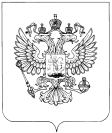 Министерство цифрового развития, связи и массовых коммуникаций российской Федерации(Минкомсвязь России)Министерство цифрового развития, связи и массовых коммуникаций российской Федерации(Минкомсвязь России)Министерство цифрового развития, связи и массовых коммуникаций российской Федерации(Минкомсвязь России)Федеральное агентство по печати и массовым коммуникациямФедеральное агентство по печати и массовым коммуникациямФедеральное агентство по печати и массовым коммуникациям(Роспечать)(Роспечать)(Роспечать)приказприказприказ№МоскваМоскваМосква№ п/пНаименование показателейЕд. измеренийПоказателиI.Сведения об организации:1.полное наименование организации2.ИНН организации3.ОГРН организации/ОГРНИП4.адрес организации юридический5.адрес организации фактический (с почтовым индексом)6.адрес электронной почты организации7.ФИО руководителя организации или иного уполномоченного лица организации на представление интересов организации8.телефон руководителя организации или иного уполномоченного им лицаII.Сведения о периодических печатных изданиях, ввозимых на территорию Российской Федерации:9.общее количество наименований периодических печатных изданий10.указание на то, что периодические печатные издания связаны с образованием, наукой и культурой, не относится к периодическим печатным изданиям рекламного и эротического характера № п/пНаименование показателейЕд. измеренийПоказателиI.Сведения об организации:1.полное наименование организации2.ИНН организации3.ОГРН организации/ОГРНИП4.адрес организации юридический5.адрес организации фактический (с почтовым индексом)6.адрес электронной почты организации7.ФИО руководителя организации или иного уполномоченного лица организации на представление интересов организации8.телефон руководителя организации или иного уполномоченного им лицаII.Сведения о книжной продукции, ввозимой на территорию Российской Федерации:9.общее количество наименований книжной продукции10.указание на то, что книжная продукция связана с образованием, наукой и культурой, не относится к книжной продукции рекламного и эротического характера № п/пНаименование показателейЕд. измеренийПоказателиI.Сведения об организации:1.полное наименование организации2.ИНН организации3.ОГРН организации/ОГРНИП4.адрес организации юридический5.адрес организации фактический (с почтовым индексом)6.адрес электронной почты организации7.ФИО руководителя организации или иного уполномоченного лица организации на представление интересов организации8.телефон руководителя организации или иного уполномоченного им лицаII.Сведения о периодических печатных изданиях, ввозимых на территорию Российской Федерации:9.общее количество наименований периодических печатных изданий10.общий тираж периодических печатных изданий11.название страны, из которой ввозятся периодические печатные издания12.год ввоза в Российскую Федерацию периодических печатных изданий13.реквизиты (номер и дата заключения) контракта с изготовителем и поставщиком периодических печатных изданий14.указание на то, что периодические печатные издания связаны с образованием, наукой и культурой, не относится к периодическим печатным изданиям рекламного и эротического характера и подпадает под действие Соглашения о ввозе материалов образовательного, научного и культурного характера от 22 ноября . и Протокола к нему от 26 ноября ., постановления Правительства Российской Федерации № 79515.цель ввоза периодических печатных изданий (распространение на территории Российской Федерации; пополнение библиотечного фонда)№ п/пНаименование показателейЕд. измеренийПоказателиI.Сведения об организации:1.полное наименование организации2.ИНН организации3.ОГРН организации/ОГРНИП4.адрес организации юридический5.адрес организации фактический (с почтовым индексом)6.адрес электронной почты организации7.ФИО руководителя организации или иного уполномоченного лица организации на представление интересов организации8.телефон руководителя организации или иного уполномоченного им лицаII.Сведения о книжной продукции, ввозимой на территорию Российской Федерации:9.общее количество наименований книжной продукции10.общий тираж книжной продукции11.название страны, из которой ввозится книжная продукция12.год ввоза в Российскую Федерацию книжной продукции13.реквизиты (номер и дата заключения) контракта с изготовителем и поставщиком книжной продукции14.указание на то, что книжная продукция связана с образованием, наукой и культурой, не относится к книжной продукции рекламного и эротического характера и подпадает под действие Соглашения о ввозе материалов образовательного, научного и культурного характера от 22 ноября . и Протокола к нему от 26 ноября .15.цель ввоза книжной продукции (распространение на территории Российской Федерации; пополнение библиотечного фонда)№ п/пНаименование показателейЕд. измеренийПоказателиI.Сведения об организации:1.полное наименование организации2.ИНН организации3.ОГРН организации/ОГРНИП4.адрес организации юридический5.адрес организации фактический (с почтовым индексом)6.адрес электронной почты организации7.ФИО руководителя организации или иного уполномоченного лица организации на представление интересов организации8.телефон руководителя организации или иного уполномоченного им лицаII.Сведения о полиграфических материалах, ввозимых на территорию Российской Федерации:9.вид полиграфических материалов10.марка полиграфических материалов11.объем/масса полиграфических материалов (в тоннах)12.указание на то, что полиграфические материалы предназначены для печати книжной продукции и (или) периодических печатных изданий образовательного, научного и культурного характера и являются материалом, подпадающим под действие Соглашения о ввозе материалов образовательного, научного и культурного характера от 22 ноября . и Протокола к нему от 26 ноября .13.название страны, из которой ввозятся полиграфические материалы14.год ввоза на территорию Российской Федерации полиграфических материалов15.реквизиты (номер и дата заключения) контракта на поставку полиграфических материалов№ п/пНаименование периодического печатного издания - средства массовой информации (далее – СМИ, согласно свидетельству о государственной регистрации СМИ)Номер свидетельства о государственной регистрации СМИ*Дата государственной регистрации СМИ*Форма распространения периодического печатного издания (согласно свидетельству о государственной регистрации СМИ)Тематика и специализация периодического печатного издания (согласно свидетельству о государственной регистрации СМИ)Номер(а)выпуска периодического печатного издания, на который (ые) требуется подтверждениеГод выпуска периодического печатного изданияДопустимое количество рекламы в процентах (согласно свидетельству о государственной регистрации СМИ)Объем рекламы в номере (ах) периодического печатного издания, на который(ые) требуется подтверждение (в процентах)1.2…№ п/пНазвание книжной продукции/изданияАвтор книжной продукции/изданияТираж книжной продукции/издания1.2…№ п/пНаименование периодического печатного издания - средства массовой информации (далее – СМИ, согласно свидетельству о государственной регистрации СМИ)Номер свидетельства о государственной регистрации СМИ*Дата государственной регистрации СМИ*Форма распространения периодического печатного издания (согласно свидетельству о государственной регистрации СМИ)Тематика и специализация периодического печатного издания (согласно свидетельству о государственной регистрации СМИ)Количество рекламы в процентах (согласно свидетельству о государственной регистрации СМИ)Номервыпуска ввозимого периодического печатного изданияГод ввозимого выпуска периодического печатного изданияТираж ввозимого выпуска периодического печатного изданияДопустимое количество рекламы в процентах (согласно свидетельству о государственной регистрации СМИ)Объем рекламы во ввозимом выпуске периодического печатного издания1.2…№ п/пНазвание ввозимой книжной продукции/изданияПеревод названия ввозимой книжной продукции/издания на русский язык *Автор ввозимой книжной продукции/изданияТираж ввозимой книжной продукции/изданияГод выпуска ввозимой книжной продукции/издания1.2…